ATTACHMENT 2 – Aerial Photo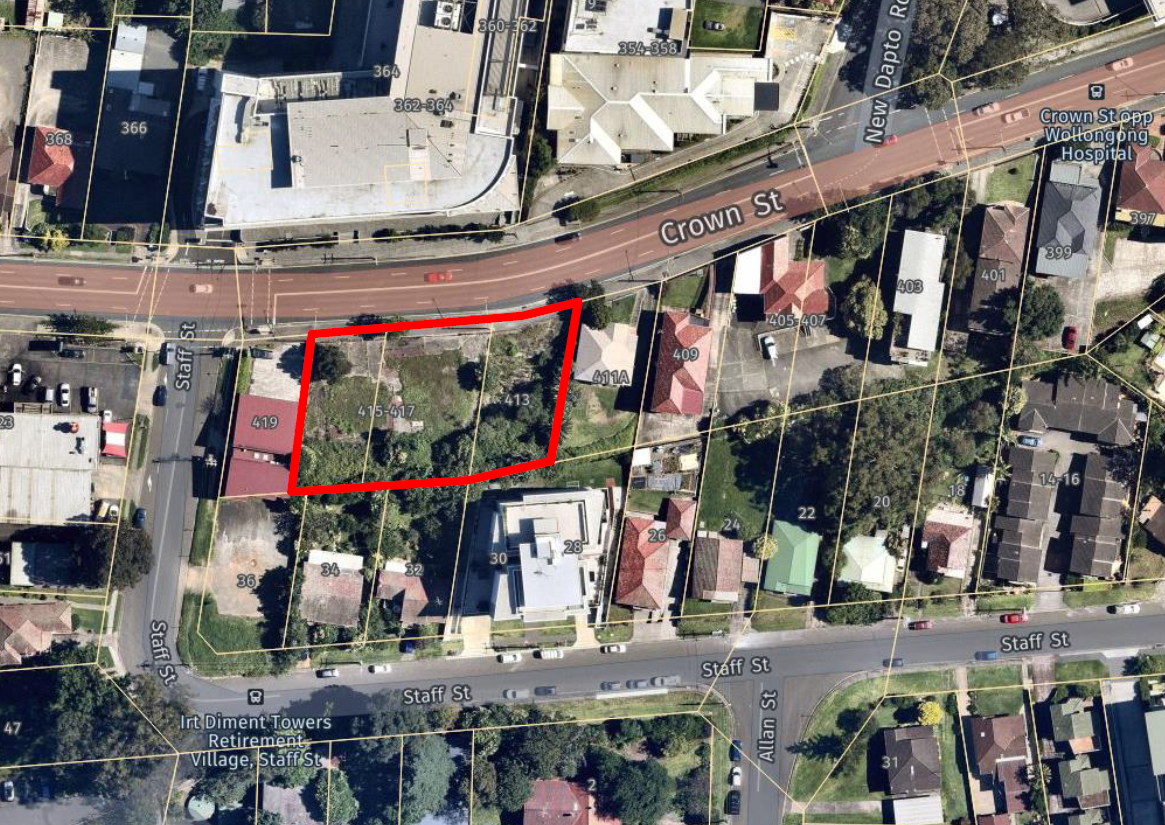 